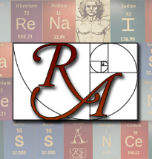 PhotosynthesisLearning Objective:  PhotosynthesisLearning Objective:  PhotosynthesisLearning Objective:  Essential Question:   What is the process of photosynthesis and where does it take place? Essential Question:   What is the process of photosynthesis and where does it take place? Questions:  Photosynthesis- LightWhite light from the sun is a blend of _____________________________ (colors) of light. An object is a certain color because it _________________ a certain portion of the light and absorbs the rest. A leaf is green because it  _______________________ green light. _____________________ are organisms that make their own energy.  They don't eat. Producers are _______________________, meaning they make their own food. ________________________ is a process that producers use to store light energy as chemical energy (usually in the form of sugars)Chemical Equations: Chemical equations have ____________________ (things that come together) and _____________________ (that which is produced). Reactants ------------------------> ProductsPhotosynthesis Equation: Where?  Structure of Chloroplast: Photosynthesis occurs in the _______________________________________- empty part of chloroplast________________- stack of thylakoids__________________- looks like stacks of coins What absorbs the light? _____________________- Green pigment in plants that absorbs the energy from sun and converts it to chemical energy_____________________- Yellow, orange, & red pigments that absorb light energy and pass onto chlorophyllTopic/ Objective: PhotosynthesisI can explain how ________________________ is made. Topic/ Objective: PhotosynthesisI can explain how ________________________ is made. Topic/ Objective: PhotosynthesisI can explain how ________________________ is made. Essential Question:   What is the difference between the Light Reaction and Calvin Cycle during photosynthesis?  Essential Question:   What is the difference between the Light Reaction and Calvin Cycle during photosynthesis?  Questions: 2 Cycles:There are two cycles that work together to create glucose (___________________)_______________________________ (require light)_______________________________ (doesn't require light or dark)____________________- when a chemical (like water) is broken down by photonsLight Reaction- Needs lightOccurs in the ____________________ of chloroplastsAdds a phosphate to __________ (adenosine diphosphate) to become ____________ (adenosine triphosphate).  LOTS OF ENERGY IN ATPSplits ________________ (H2O) to release O2  (oxygen) and H+(hydrogen) Sends H+ over to  _______________________Remember Diffusion? After the Light Reaction, oxygen (O2) __________________ out of the cell that we then breathe!Calvin Cycle- Doesn't need light!Occurs in the _____________________ of chloroplastsTakes in________________ (Carbon Dioxide) Uses the ATP (energy) and H+ from ____________________________________Synthesizes (makes) ___________________________This can happen day or nightSummary for BOTH sets of photosynthesis notes: Summary for BOTH sets of photosynthesis notes: 